Publicado en Madrid el 02/03/2015 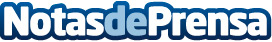 Las 10 excusas más utilizadas por los docentes para no aprender TICsLas instituciones educativas han realizado un importante esfuerzo económico y de recursos para dotar las aulas con equipamiento digital: pizarras digitales, proyectores, contenidos didácticos en 3D, tablets, etc.  Los docentes están haciendo un gran esfuerzo para adaptarse a estas nuevas herramientas, pero todavía queda un colectivo reducido de reticentes a utilizarlas. Datos de contacto:Soledad OlallaStudyplan, distribuidor de Legamaster en EspañaNota de prensa publicada en: https://www.notasdeprensa.es/las-10-excusas-mas-utilizadas-por-los-docentes Categorias: Educación E-Commerce http://www.notasdeprensa.es